ANALIZA STANU GOSPODARKI ODPADAMI KOMUNALNYMI NA TERENIE GMINY OSIELSKO ZA 2021 ROK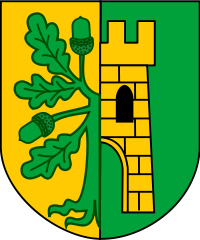 Urząd Gminy Osielskoul. Szosa Gdańska 55A86-031 OsielskoOsielsko, kwiecień 2022 r.Spis treściI. WPROWADZENIE………………………………………………………………………………3   1. Cel przygotowania Analizy…………………………………………………………………….3   2. Podstawa prawna sporządzenia Analizy……………………………………………………...3II. GOSPODARKA ODPADAMI KOMUNALNYMI NA TERENIE GMINY OSIELSKO….4   1. Zagadnienia ogólne……………………………………………………………………………..4   2. Ilość odpadów wytwarzanych na terenie Gminy Osielsko…………………………………..8III. OCENA MOŻLIWOŚCI TECHNICZNYCH I ORGANIZACYJNYCH GMINY W ZAKRESIE GOSPODAROWANIA ODPADAMI KOMUNALNYMI……………………….16   1. Możliwość przetwarzania zmieszanych odpadów komunalnych i odpadów zielonych…..16   2. Potrzeby inwestycyjne związane z gospodarowaniem odpadami komunalnymi…………16   3. Liczba mieszkańców…………………………………………………………………………..17   4. Nielegalne wysypiska………………………………………………………………………….17IV. WSKAŹNIKI ODZYSKU PRZEWIDZIANE DO OSIĄGNIĘCIA W 2021 ROKU I W LATACH NASTĘPNYCH………………………………………………………………………..18   1. Ograniczenie masy odpadów komunalnych ulegających biodegradacji przekazywanych do składowania……………………………………………………………………………………..18   2. Poziom przygotowania do ponownego użycia i recyklingu odpadów komunalnych……………………………….………………………………………………………18   3. Poziom składowania odpadów komunalnych i odpadów pochodzących z przetwarzania odpadów komunalnych……………………………………………………………………………19   4. Poziom recyklingu, przygotowania do ponownego użycia i odzysku innymi metodami innych niż niebezpieczne odpadów budowlanych i rozbiórkowych…………………………….19V. KOSZTY OBSŁUGI SYSTEMU W OKRESIE OD 01.01.2021 R. DO 31.12.2021 R….....21   1. Wydatki dotyczące gospodarki odpadami………………………………………………..…21   2. Dochody Gminy……………………………………………………………………………….22VI. PODSUMOWANIE…………………………………………………………………………...22WPROWADZENIECel przygotowania Analizy.Analiza stanu gospodarki odpadami komunalnymi na terenie gminy Osielsko za rok 2021 została sporządzona w celu realizacji zobowiązań nałożonych na organ wykonawczy gminy przez obowiązujące w Polsce prawo w zakresie gospodarki odpadami komunalnymi. Analiza ta ma zweryfikować możliwości techniczne i organizacyjne gminy w zakresie gospodarowania odpadami komunalnymi. Opracowanie ma na celu przeanalizowanie możliwości gminy w zakresie przetwarzania zmieszanych odpadów komunalnych i odpadów zielonych, a także potrzeb inwestycyjnych i kosztów systemu gospodarki odpadami komunalnymi. Głównym celem analizy jest dostarczenie niezbędnych informacji dla stworzenia efektywnego systemu gospodarki odpadami komunalnymi na terenie Gminy Osielsko.Podstawa prawna sporządzenia Analizy.Podstawę prawną do sporządzenia niniejszej Analizy stanowi Ustawa z dnia 13 września 1996  r. o utrzymaniu czystości i porządku w gminach (t.j. Dz. U. z 2021 r., poz. 888 ze zm.). Zgodnie  z art. 3 ust. 2 pkt 10 w/w ustawy, gminy zobowiązane zostały do wykonywania corocznie analizy stanu gospodarki odpadami komunalnymi na swoim terenie, w celu weryfikacji możliwości technicznych i organizacyjnych gminy w zakresie gospodarowania odpadami komunalnymi.GOSPODARKA ODPADAMI KOMUNALNYMI NA TERENIE GMINY OSIELSKOZagadnienia ogólne.Na terenie Gminy Osielsko funkcjonuje punkt selektywnego zbierania odpadów komunalnych (PSZOK) przy Gminnym Zakładzie Komunalnym. PSZOK znajduje się 
w Żołędowie przy ul. Jastrzębiej 62 i jest czynny w środy w godz. 1000 – 1800 i soboty w godz. 800 – 1600.Do punktu mieszkańcy w 2021 r. mogli dostarczać, w ramach uiszczonej opłaty za gospodarowanie odpadami komunalnymi, posegregowane odpady tj.:- zużyte opony pochodzące od pojazdów o dopuszczalnej całkowitej masie do 3,5 tony   (w ilości 5 szt./mieszkańca/rok),- odpady budowlane i rozbiórkowe (w ilości 0,5 t/mieszkańca/rok),- meble i inne odpady wielkogabarytowe,- zużyty sprzęt AGD i RTV,- popiół,- odzież i tekstylia,- chemikalia i przeterminowane leki,- zabawki,- doniczki, miski,- meble ogrodowe,- szkło okienne i drzwiowe, szklanki, lustra, wazony, dzbanki,- wiaderka i pojemniki np. po farbach,- węże ogrodowe,- taśmy spinające,- choinki,- dywany i wykładziny,- trawę, liście, drobne gałęzie,- tworzywa sztuczne, metale, opakowania  wielomateriałowe, szkło, papier, odpady ulegające 
  biodegradacji, w tym odpady zielone,- niezanieczyszczony styropian z budowy oraz styropian opakowaniowy.Zgodnie z nowymi przepisami od 1 lipca 2013 r. Gmina Osielsko przejęła obowiązek odbierania odpadów komunalnych tylko z nieruchomości zamieszkałych. W ramach nowego systemu, w celu zorganizowania odbierania odpadów komunalnych od właścicieli nieruchomości zamieszkałych i PSZOK-u, Gmina przeprowadziła postępowanie przetargowe na odbieranie 
i zagospodarowanie zmieszanych i zbieranych selektywnie odpadów komunalnych.Od 1 stycznia  2021 r. do 31 grudnia 2021 r. odbieranie i zagospodarowanie odpadów komunalnych od właścicieli nieruchomości zamieszkałych na terenie Gminy Osielsko i PSZOK-u 
realizowane było przez Przedsiębiorstwo Usług Komunalnych CORIMP Sp. z o.o., znajdujące się przy ul. Wojska Polskiego 65 w Bydgoszczy, na podstawie rozstrzygniętego postępowania przetargowego i zawartej umowy.Z terenu nieruchomości niezamieszkałych odpady komunalne były odbierane przez przedsiębiorców wpisanych do rejestru działalności regulowanej wymienionych w poniższej tabeli.Odpady komunalne z terenu gminy Osielsko odbierane były w postaci zmieszanej 
i selektywnej. Zmieszane odpady komunalne zbierane były w szczelnych i zamykanych pojemnikach o pojemnościach od 0,060 do 10 m3 (60 – 10.000 l), przeznaczonych do danego rodzaju odpadu, dostosowanych do mechanicznego ich opróżniania przez przedsiębiorcę uprawnionego do odbierania odpadów.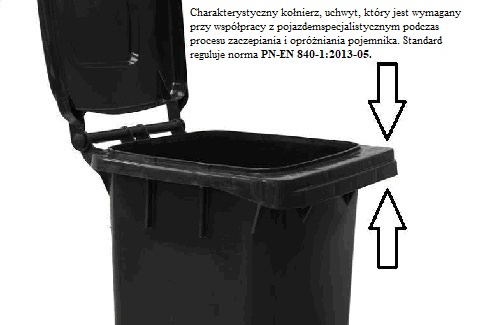 W przypadku zwiększenia częstotliwości odbieranych niesegregowanych (zmieszanych) odpadów komunalnych, właściciel miał możliwość skorzystania z usługi dodatkowej. Usługa ta polegała na odbieraniu i zagospodarowaniu odpadów z większą częstotliwością, tj. raz na tydzień. Koszt opróżnienia jednego dodatkowego pojemnika o pojemności 0,12 m3 (120 l) wynosił 10,00 zł brutto. Zgodnie z Regulaminem utrzymania czystości i porządku na terenie Gminy Osielsko powstające na nieruchomości zamieszkałych odpady komunalne również zbierane były selektywnie „u źródła” w następujących frakcjach odpadów:papier – worki/pojemniki koloru niebieskiego, metal, tworzywa sztuczne, opakowania wielomateriałowe – worki/pojemniki koloru żółtego,szkło – worki/pojemniki koloru zielonego,odpady ulegające biodegradacji, w tym odpady opakowaniowe ulegające biodegradacji oraz odpady zielone – worki/pojemniki koloru brązowego.Zbiórka selektywna odbywała się w dwóch systemach: workowym – obejmującym swym zasięgiem zabudowę jednorodzinną i wielolokalową oraz pojemnikowym – obejmującym swym zasięgiem zabudowę wielolokalową.Poniżej tabela dotycząca częstotliwości odbierania odpadów komunalnych (zgodnie                     z Regulaminem utrzymania czystości i porządku na terenie gminy Osielsko):Objaśnienia: 1)dotyczy odpadów komunalnych dostarczanych do punktu selektywnego zbierania odpadów komunalnychOdpady zbierane selektywnie, gromadzone były w kolorowych workach, które zostały przydzielone mieszkańcom nieruchomości w zabudowie jednorodzinnej i wielolokalowej jednorazowo pod koniec 2017 r., w pakiecie startowym, w ilości 27 worków na jednego mieszkańca: 5 worków koloru niebieskiego, 5 worków koloru żółtego, 5 worków koloru zielonego, 12 worków koloru brązowego.Worki koloru niebieskiego, żółtego i zielonego były dostarczane mieszkańcom na nieruchomość każdorazowo, podczas odbierania odpadów, w takiej ilości jaka została wystawiona do odebrania lub według zapotrzebowania do pobrania w siedzibie przedsiębiorcy odbierającego odpady komunalne. Worki koloru brązowego były dostarczane mieszkańcom nieruchomości z częstotliwością jeden raz na pół roku w ilości 12 sztuk na jednego mieszkańca. Zapotrzebowanie na większą ilość worków właściciel nieruchomości mógł zrealizować za dodatkową opłata w ramach usług dodatkowych w cenie 5,00 zł brutto za jeden dodatkowy worek o pojemności 0,12 m3 (120 l).Dodatkowo w ramach uiszczanej opłaty, przeterminowane leki, mieszkańcy gminy Osielsko mogli umieszczać w specjalnych pojemnikach na przeterminowane leki w aptekach i punktach aptecznych na terenie gminy.2.Ilość odpadów wytwarzanych na terenie Gminy Osielsko.	Zgodnie z art. 9n ust. 1, art. 9na ust. 1 i art. 9nb ust. 1 Ustawy o utrzymaniu czystości i porządku w gminach (t.j. Dz. U. z 2021 r., poz. 888 ze zm.) sprawozdania podmiotu odbierającego odpady komunalne od właścicieli nieruchomości za 2021 r. przekazano w terminie do dnia 31 stycznia 2022 r., poprzez bazę BDO ( Baza Danych o Produktach i Opakowaniach oraz o Gospodarce Odpadami ). Zestawienie ilości odebranych odpadów komunalnych z nieruchomości zamieszkałych i PSZOK- u w 2021 r.Zestawienie ilości odebranych odpadów komunalnych z Punktu Selektywnego Zbierania Odpadów Komunalnych w Żołędowie w 2021 r.Zestawienie ilości odebranych odpadów komunalnych z nieruchomości niezamieszkałych 
w 2021 r.	Zgodnie z art. 9n ust. 1, art. 9na ust. 1 i art. 9nb ust. 1 Ustawy o utrzymaniu czystości i porządku w gminach (t.j. Dz. U. z 2021 r., poz. 888 ze zm.) sprawozdania podmiotu odbierającego odpady komunalne od właścicieli nieruchomości za 2021 r. przekazano w terminie do dnia 31 stycznia 2022 r., poprzez bazę BDO ( Baza Danych o Produktach i Opakowaniach oraz o Gospodarce Odpadami ). Zestawienie ilości odpadów komunalnych zebranych przez podmioty zbierające w 2021 r.:Ze względu na sytuację epidemiczną (pandemia koronawirusa) w 2021 r. dodatkowo odbierane były  niesegregowane (zmieszane) odpady komunalne z nieruchomości objętych kwarantanną lub izolacją w łącznej ilości 15,82 Mg.Urząd Gminy Osielsko w swoich działaniach w 2021 r. systematycznie kontynuował                i promował selektywną zbiórkę odpadów komunalnych. Celem wprowadzenia nowego systemu gospodarowania odpadami komunalnymi było uszczelnienie systemu gospodarowania odpadami komunalnymi poprzez objęcie wszystkich mieszkańców systemem zbierania odpadów komunalnych, prowadzenie selektywnego zbierania odpadów komunalnych 
„u źródła”, zmniejszenie ilości odpadów komunalnych niesegregowanych (zmieszanych), zwiększenie poziomu recyklingu i odzysku odpadów zebranych selektywnie oraz redukcja masy odpadów ulegających biodegradacji kierowanych do składowania, a przede wszystkim eliminowanie dzikich wysypisk odpadów oraz praktyk nielegalnego spalania odpadów w piecach. W 2021 roku wzrosła ilość odebranych odpadów komunalnych z nieruchomości zamieszkałych i PSZOK-u w porównaniu z 2020 r. Związane jest to ze wzrostem liczby mieszkańców Gminy Osielsko. Na powyższym wykresie można zauważyć że Punkt Selektywnego Zbierania Odpadów Komunalnych cieszył się dużym zainteresowaniem zwłaszcza w miesiącach od marca do listopada. Do Punktu Selektywnego Zbierania Odpadów Komunalnych trafiały znaczne ilości odpadów segregowanych. Masę odpadów segregowanych odebranych z nieruchomości zwiększyła zbiórka odpadów wielkogabarytowych prowadzona przez przedsiębiorcę odbierającego odpady komunalne na terenie Gminy Osielsko w miesiącach: marzec i październik.III. OCENA MOŻLIWOŚCI TECHNICZNYCH I ORGANIZACYJNYCH GMINY 
W ZAKRESIE GOSPODAROWANIA ODPADAMI KOMUNALNYMIMożliwość przetwarzania zmieszanych odpadów komunalnych i odpadów zielonych. 	Przetwarzanie to ogół procesów mających na celu odzysk lub unieszkodliwianie odpadów, w tym działania poprzedzające odzysk lub unieszkodliwianie.	Dąży się, by jak największa ilość odpadów została przetworzona i odzyskana, aby zapobiec zaleganiu na składowiskach, stwarzając obciążenie dla środowiska. Możliwości przetwarzania zmieszanych odpadów komunalnych związane są z ich zagospodarowaniem w instalacjach do odzysku. Odpady poddaje się głównie mechaniczno-biologicznemu przetwarzaniu (MBP) lub unieszkodliwieniu, przez które rozumiemy głównie składowanie odpadów na składowiskach.	Na podstawie obowiązującego w Polsce prawa podmiot odbierający odpady komunalne od właścicieli nieruchomości jest obowiązany do przekazywania zmieszanych odpadów komunalnych i odpadów zielonych do instalacji komunalnej.	Na terenie Gminy Osielsko nie ma możliwości przetwarzania odpadów komunalnych. Zmieszane odpady komunalne i odpady zielone z nieruchomości zamieszkałych i niezamieszkałych przekazywane były do: Instalacja do mechaniczno – biologicznego przetwarzania odpadów prowadzona przez  Remondis Bydgoszcz Sp. z o.o.  ul. Inwalidów 45 w Bydgoszczy, Instalacja komunalna MIĘDZYGMINNY KOMPLEKS UNIESZKODLIWIANIA ODPADÓW PRONATURA, Zakład Termicznego Przekształcania Odpadów Komunalnych ul. Ernesta Petersona 22 w Bydgoszczy,INSTALACJA KOMUNALNA P.U.K. CORIMP Sp. z o.o., ul. Wojska Polskiego 65 w  Bydgoszczy.      Potrzeby inwestycyjne związane z gospodarowaniem odpadami komunalnymi.W roku 2021 na terenie Gminy Osielsko nie realizowano żadnych zadań inwestycyjnych 
z tytułu składowania, recyklingu czy odzysku odpadów komunalnych i z tego też tytułu nie poniesiono żadnych kosztów.Liczba mieszkańców.Liczba mieszkańców zameldowanych na dzień 31.12.2021 r. według ewidencji ludności – 15 470; (liczba mieszkańców zamieszkałych ze złożonych deklaracji – 15 564).Różnica w liczbie mieszkańców zameldowanych, a wykazanych w złożonych deklaracjach wynikała m.in. z faktu podejmowania nauki poza miejscem stałego meldunku przez wielu uczniów i studentów. Analogiczna sytuacja wystąpiła wśród osób czynnych zawodowo, którzy ze względu na wykonywaną pracę przebywają poza terenem Gminy.Wg danych wynikających z deklaracji systemem objęto 15 564 osoby zamieszkałe na terenie 4 619 nieruchomości, w tym na: - 4 555 nieruchomościach zdeklarowano selektywną zbiórkę odpadów;- 64 nieruchomościach zdeklarowano nieselektywną zbiórkę odpadów.Liczba nowo powstałych nieruchomości wykazała tendencję wzrostową.W 2021 roku prowadzone były postępowania administracyjne w stosunku do właścicieli nieruchomości zamieszkałych, którzy nie złożyli deklaracji w wyznaczonym terminie lub 
w celu wyjaśnienia uzasadnionych wątpliwości co do danych zawartych w deklaracjach złożonych przez właścicieli nieruchomości.Nielegalne wysypiskaNa terenach należących do Gminy Osielsko w 2021 r. nie odnotowano żadnego nielegalnego wysypiska odpadów. Przeprowadzonych zostało 41 postępowań administracyjnych dotyczących nielegalnego występowania odpadów na terenach prywatnych.WSKAŹNIKI ODZYSKU PRZEWIDZIANE DO OSIĄGNIĘCIA W 2021 ROKU                I W LATACH NASTĘPNYCHOgraniczenie masy odpadów komunalnych ulegających biodegradacji przekazywanych do składowaniaPoziom ograniczenia masy odpadów komunalnych ulegających biodegradacji przekazywanych do składowania, które gmina jest obowiązana osiągnąć - w poszczególnych latach -   a także sposób obliczania tych poziomów określa rozporządzenie Ministra Środowiska z 15.12.2017 r. w sprawie poziomów ograniczenia składowania masy odpadów komunalnych ulegających biodegradacji (Dz. U. z 2017r.,  poz. 2412).Określony poziom ograniczenia składowania masy odpadów komunalnych ulegających biodegradacji należało osiągnąć do lipca 2020 r. Dane za rok 2021 zostały zebrane i wykazane w sprawozdaniu rocznym z realizacji zadań z zakresu gospodarowania odpadami komunalnymi.2.  Poziom przygotowania do ponownego użycia i recyklingu odpadów komunalnychPoziom przygotowania do ponownego użycia i recyklingu odpadów komunalnych określa rozporządzenie Ministra Klimatu i Środowiska z dnia 3 sierpnia 2021 r. w sprawie sposobu obliczania poziomów przygotowania do ponownego użycia i recyklingu odpadów komunalnych (Dz. U. z 2021 r., poz. 1530).Poziom przygotowania do ponownego użycia i recyklingu odpadów komunalnych w Gminie Osielsko w 2021 r. wyniósł – 42,13 %3. Poziom składowania odpadów komunalnych i odpadów pochodzących z przetwarzania odpadów komunalnych Przepis przejściowy art. 14 ustawy z dnia 17 listopada 2021 r. o zmianie ustawy o odpadach oraz niektórych innych ustaw wskazuje na obowiązek przekazywania informacji na temat osiągniętego poziomu składowania odpadów komunalnych i odpadów pochodzących z przetwarzania odpadów komunalnych za 2021 r.Ponadto w art. 3b ust. 2b ustawy z dnia 13 września 1996 r. o utrzymaniu czystości i porządku w gminach określono, że ww. poziom składowania oblicza się jako stosunek masy odpadów komunalnych i odpadów pochodzących z przetwarzania odpadów komunalnych przekazanych do składowania do masy wytworzonych odpadów komunalnych.Poziom składowania odpadów komunalnych i odpadów pochodzących z przetwarzania odpadów komunalnych w Gminie Osielsko w 2021 r. wyniósł – 2,09 %4. Poziom recyklingu, przygotowania do ponownego użycia i odzysku innymi metodami innych niż niebezpieczne odpadów budowlanych i rozbiórkowychUstawą z dnia 17 listopada 2021 r. o zmianie ustawy o odpadach oraz niektórych innych ustaw (Dz. U. z 2021 r., poz. 2151) zmieniono definicję odpadów komunalnych, zgodnie z którą odpady komunalne nie obejmują odpadów budowlanych i rozbiórkowych. Wprowadzono definicję odpadów budowlanych i rozbiórkowych, która odnosi się w sposób ogólny do odpadów powstających w wyniku robót budowlanych.W związku z tym, że gminy w dalszym ciągu będą zapewniały przyjmowanie odpadów budowlanych i rozbiórkowych z gospodarstw domowych, w sprawozdaniach komunalnych w dalszym ciągu będą zbierane informacje w zakresie masy ww. odpadów (jednakże bez obowiązku osiągania określonych poziomów ich recyklingu). Należy pamiętać, że zgodnie z art. 13 ustawy z dnia 17 listopada 2021 r. o zmianie ustawy o odpadach oraz niektórych innych ustaw, do ewidencji odpadów oraz sprawozdań składanych za pośrednictwem BDO za 2021 r. na podstawie ustawy z dnia 14 grudnia 2012 r. o odpadach oraz ustawy z dnia 13 września 1996 r. o utrzymaniu czystości i porządku w gminach stosuje się przepisy dotychczasowe, w tym stosuje się dotychczasową definicję odpadów komunalnych.	Zgodnie z art. 9q Ustawy o utrzymaniu czystości i porządku w gminach (t.j. Dz. U. z 2021 r., poz. 888 ze zm.) sprawozdanie wójta, burmistrza lub prezydenta miasta z realizacji zadań z zakresu gospodarowania odpadami komunalnymi za 2021 rok zostało przekazane w terminie do dnia 31 marca 2022 r.,  poprzez Bazę BDO ( Baza Danych o Produktach i Opakowaniach oraz o Gospodarce Odpadami ).V. KOSZTY OBSŁUGI  SYSTEMU W OKRESIE OD 01.01.2021 R. DO 31.12.2021 R.Wydatki dotyczące gospodarki odpadami.Koszty gospodarki odpadami w 2021 roku ponoszone były przez gminę i kształtowały się następująco:Opracowano na podstawie Zarządzenia Nr 35/2022 Wójta Gminy Osielsko z dnia 22 kwietnia 2022 r. w sprawie przedstawienia Radzie Gminy Osielsko i Regionalnej Izbie Obrachunkowej w Bydgoszczy
sprawozdania z wykonania budżetu gminy Osielsko za 2021 rok oraz informacji o stanie mienia
komunalnego gminy Osielsko. Koszty łącznie: 3 761 281,59 złDochody gminyNależności z tytułu opłat od 1 stycznia do 31 grudnia 2021 r. ustalone na podstawie złożonych deklaracji: 3 543 390,40 złFaktycznie dokonane wpłaty: 3 564 670,60 zł, w tym:z tytułu opłaty: 3 546 045,60  zł, w tym wpłaty należności z 2021 r. – 3 383 209,36 zł z tytułu usług dodatkowych: 18 625,00 złZaległości wynosiły: 139 388,64 zł w tym:z tytułu opłaty: 139 318,64 złz tytułu usług dodatkowych: 70,00 złNadpłaty wynosiły: 70 046,95 zł w tym:z tytułu opłaty: 69 806,95 złz tytułu usług dodatkowych: 240,00 złVI. PODSUMOWANIENa podstawie zebranych danych można jednoznacznie stwierdzić, że system gospodarki odpadami komunalnymi na terenie gminy Osielsko funkcjonował prawidłowo. System ten działał zgodnie z obowiązującymi przepisami i oparty był o akty normatywne różnego szczebla. Stawka opłaty ustalona Uchwałą Nr IV/42/2019 Rady Gminy Osielsko z dnia 28 maja 2019 r. w sprawie ustalenia stawki opłaty za gospodarowanie odpadami komunalnymi, została odpowiednio skalkulowana. Mieszkańcy gminy w 2021 r. ponosili rzeczywiste koszty wywozu odpadów, 
tj. 19,00 zł od jednego mieszkańca zamieszkującego daną nieruchomość, jeżeli odpady komunalne były zbierane i odbierane w sposób selektywny; 67,00 zł – jeżeli odpady komunalne były zbierane 
i odbierane w sposób nieselektywny. Aby uszczelnić system gospodarowania odpadami komunalnymi, Gmina prowadzi liczne akcje edukacyjne, poucza właścicieli nieruchomości o ich obowiązkach wynikających z ustawy o utrzymaniu czystości i porządku w gminach oraz wzywa ich do składania wyjaśnień 
w przypadku, gdy złożona przez nich deklaracja budzi wątpliwości organu. Najczęściej nieprawidłowości w składanych deklaracjach wynikają z niewiedzy mieszkańców, np. deklaracja nie zostaje zmieniona po narodzeniu dziecka, bądź po zgonie mieszkańca. Wiele osób wyjeżdżając do pracy poza Gminę, czy też na okres letni, zmienia deklarację, pomniejszając ją o osoby nieobecne, jednak nie wszyscy pamiętają, aby po powrocie ponownie zadeklarować faktycznie zamieszkującą liczbę osób.Realizacja wszystkich zadań z obszaru gospodarki odpadami komunalnymi na terenie Gminy Osielsko jest prowadzona w sposób jawny i przejrzysty. Składają się na to następujące elementy:1) na gminnej stronie internetowej zamieszczone są między innymi: wszystkie aktualne akty prawa miejscowego dotyczące systemu gospodarki odpadami komunalnymi, adres i Regulamin Punktu Selektywnego Zbierania Odpadów Komunalnych, wykaz przedsiębiorców posiadających wpis do Rejestru Działalności Regulowanej      w zakresie odbierania odpadów komunalnych, miejsca zagospodarowania odpadów przez podmioty odbierające odpady komunalne od właścicieli nieruchomości, harmonogramy odbierania odpadów zmieszanych i selektywnie zbieranych, w tym wielkogabarytowych i choinek, bieżące komunikaty w zakresie gospodarki odpadami komunalnymi; 2) regularnie prowadzone są sformalizowane akcje edukacji ekologicznej w zakresie prawidłowego postępowania z odpadami komunalnymi, skierowane do różnych grup wiekowych; 3) w Biuletynie Informacji Publicznej, w ramach publikowanego Sprawozdania z wykonania budżetu Gminy Osielsko, przedstawione są dochody i wydatki związane z gminnym systemem gospodarowania odpadami komunalnymi. Najważniejszym aspektem w polityce Gminy Osielsko w dziedzinie gospodarki odpadami jest zmniejszenie negatywnych skutków wytwarzania odpadów i zarządzania nimi w sposób gwarantujący wysoki poziom ochrony środowiska i zdrowia ludzkiego.Ambicją Gminy Osielsko na kolejne lata jest dalsza edukacja oraz instruowanie mieszkańców w zakresie gospodarowania odpadami komunalnymi, mające na celu redukowanie oraz minimalizowanie ilości wytworzonych odpadów komunalnych.Reasumując, priorytetowe zadanie dla Gminy Osielsko to wdrażanie stosowania praktycznej hierarchii postępowania z odpadami, w celu osiągnięcia przez Unię Europejską poziomów odzysku i recyklingu odpadów.Lp.Nazwa PrzedsiębiorcyAdresTelefon1.REMONDIS Bydgoszcz Sp. z o.o.ul. Inwalidów 4585-749 Bydgoszczbydgoszcz@remondis.pl52/342  74  402.Przedsiębiorstwo Usług KomunalnychCORIMP Sp. z o. o.ul. Wojska Polskiego 6585-749 Bydgoszczcorimp@corimp.com.pl52/320  81  803.Przedsiębiorstwo Usług KomunalnychTARO Sp. z o. o.ul. Przemysłowa 1286-005 Białe Błotaumowy@taro.net.pl52/583  61  424.Zakład Usług Komunalnych Sp. z o. o.ul. Ciepła 486-100 Świeciezukswiecie@interia.pl         52/331  27  785.SOLIDUS s.c.  S. Misiejuk, M. Meleńul.  Okrężna 1285-550 Bydgoszczsolidus@op.pl501  667  1066.Międzygminny Kompleks UnieszkodliwianiaOdpadów ProNatura Sp. z o.o.ul. Prądocińska 2885-893 Bydgoszczbiuro@pronatura.bydgoszcz.pl52/522  20  587.Euro – Clear Piotr ArmińskiSIEDZIBA:ul. Ujejskiego 59/785-168 BydgoszczBIURO:ul. Rataja 585-791 Bydgoszczeuro-clear@wp.pl52/329  03  09Rodzaj odpaduCzęstotliwość odbierania odpadów 
z terenu nieruchomości,
 na których zamieszkują mieszkańcyCzęstotliwość odbierania odpadów 
z terenu nieruchomości, 
na których nie zamieszkują mieszkańcyodpady komunalne
zbierane nieselektywnie1 raz na 2 tygodnienie rzadziej niż 1 raz 
na 2 tygodniepapier,
tworzywa sztuczne,
metale, opakowania wielomateriałowe,
odpady ulegające biodegradacji, 
w tym odpady opakowaniowe ulegające biodegradacji,
odpady zielone
(z wyłączeniem choinek)w okresie od 1 kwietnia
do 31 października -
1 raz na 2 tygodniew okresie od 1 kwietniado 31 października - nie rzadziej niż 1 raz na 2 tygodniepapier,
tworzywa sztuczne,
metale, opakowania wielomateriałowe,
odpady ulegające biodegradacji, 
w tym odpady opakowaniowe ulegające biodegradacji,
odpady zielone
(z wyłączeniem choinek)w okresie od 1 listopada
do 31 marca - 
1 raz w miesiącuw okresie od 1 listopada
do 31 marca - nie rzadziej
 niż 1 raz w miesiącuszkło1 raz w miesiącunie rzadziej niż 1 raz w miesiącuchoinki1 raz w rokunie przyjmuje się 1)
odpady budowlane
 i rozbiórkowe
rocznie w ilości 0,5 tony/ 
mieszkańca1)
nie przyjmuje się 1)
zużyte opony pochodzące od pojazdów
o dopuszczalnej masie całkowitej do 3,5 tony
rocznie w ilości 5 sztuk/ 
mieszkańca1)
nie przyjmuje się 1)meble i inne odpady wielkogabarytowe 1 raz na pół roku,z uwzględnieniem 
potrzeb i warunków sanitarno - porzadkowych1)nie przyjmuje się 1)
papier, tworzywa sztuczne,  metale, opakowania wielomateriałowe,
szkło, odpady ulegające biodegradacji, 
w tym odpady opakowaniowe ulegające biodegradacji, 
odpady zielone, przeterminowane leki 
i chemikalia, zużyte baterie 
i akumulatory, zużyty sprzęt elektryczny i elektroniczny
z uwzględnieniem
potrzeb i warunków
sanitarno-porządkowych 1)
nie przyjmuje się 1)Rodzaje odpadówNiesegregowane (zmieszane) odpady komunalneOdpady ulegające biodegradacji w tym zieloneSzkło i opakowania ze szkłaOpakowania wielomateriałoweZmieszane odpady opakowanioweZmieszane odpady opakowanioweTworzywa sztuczne i opakowania z tworzyw sztucznychTworzywa sztuczne i opakowania z tworzyw sztucznychOpakowania z metaliOpakowania z metaliPapier i tektura, opakowania z papieru i tekturyPapier i tektura, opakowania z papieru i tekturyZużyte oponyZużyte oponyZużyte oponyOdpady z betonu oraz gruz betonowy z rozbiórek i remontówOdpady z betonu oraz gruz betonowy z rozbiórek i remontówOdpady wielkogabarytowePozostałe odpady komunalneRazem:Razem:Kody odpadów20 03 0120 02 0120 01 02
15 01 0715 01 0515 01 0615 01 0620 01 39
15 01 0220 01 39
15 01 0215 01 0415 01 0420 01 01
15 01 0120 01 01
15 01 0116 01 0316 01 0316 01 0317 01 01
17 01 0217 01 0717 06 04
17 09 0417 01 01
17 01 0217 01 0717 06 04
17 09 0420 03 07Pozostałe odpady komunalneRazem:Razem:STYCZEŃ 2021Nieruch.231,9216,9440,76046,23846,238000019,66219,662000000,180,04355,74355,74STYCZEŃ 2021PSZOK03,480,840001,841,84002,22,21,781,781,7819,4419,449,722,7842,0842,08STYCZEŃ 2021RAZEM231,9220,4241,6046,23846,2381,841,840021,86221,8621,781,781,7819,4419,449,92,82397,82397,82LUTY 2021Nieruch.217,320,526,38035,77635,776000015,04415,044000000,040,06315,1315,1LUTY 2021PSZOK01,6200000,280,28001,521,520,280,280,2813,113,15,824,0826,726,7LUTY 2021RAZEM217,322,1226,38035,77635,7760,280,280016,56416,5640,280,280,2813,113,15,864,14341,8341,8MARZEC 2021Nieruch.298,3489,352,86069,34669,346000028,71428,7140000069,764,84613,16613,16MARZEC 2021PSZOK015,741,080002,742,74003,583,581,941,941,9435,6835,6817,283,6681,781,7MARZEC 2021RAZEM298,34105,0453,94069,34669,3462,742,740032,29432,2941,941,941,9435,6835,6887,048,5694,86694,86KWIECIEŃ 2021Nieruch.275,02230,9838,9058,64658,646000025,47425,4740000000,2629,22629,22KWIECIEŃ 2021PSZOK021,20,860001,981,980,340,342,922,922,822,822,8247,1447,1421,35,99104,55104,55KWIECIEŃ 2021RAZEM275,02252,1839,76058,64658,6461,981,980,340,3428,39428,3942,822,822,8247,1447,1421,36,19733,77733,77MAJ 2021Nieruch.250,09276,2236,52051,64651,646000024,71424,7140000000,05639,24639,24MAJ 2021PSZOK024,961,520004,524,52003,13,14,34,34,365,365,324,786,42134,9134,9MAJ 2021RAZEM250,09301,1838,04051,64651,6464,524,520027,81427,8144,34,34,365,365,324,786,47774,14774,14CZERWIEC 2021Nieruch.255,26298,5449,8054,46754,467000029,99329,9930000000,06688,12688,12CZERWIEC 2021PSZOK014,280,740001,461,46002,542,541,961,961,9640,1240,1218,164,9884,2484,24CZERWIEC 2021RAZEM255,26312,8250,54054,46754,4671,461,460032,53332,5331,961,961,9640,1240,1218,165,04772,36772,36LIPIEC 2021Nieruch.224,12255,737,56053,60253,602000024,48824,4880000000,04595,51595,51LIPIEC 2021PSZOK021,461,420004,684,684,6802,822,823,763,763,7642,6642,6623,684,72105,2105,2LIPIEC 2021RAZEM224,12277,1638,98053,60253,6024,684,684,68027,30827,3083,763,763,7642,6642,6623,684,76700,71700,71SIERPIEŃ 2021Nieruch.238,34257,539,62054,51454,514000024,08624,086000001,460,06615,58615,58SIERPIEŃ 2021PSZOK018,280,580001,81,81,802,722,722,062,062,0659,2459,2424,567,6116,84116,84SIERPIEŃ 2021RAZEM238,34275,7840,2054,51454,5141,81,81,8026,80626,8062,062,062,0659,2459,2426,027,66732,42732,42WRZESIEŃ 2021Nieruch.254,6219,4236,22056,9456,94000023,9623,96000001,190,09592,42592,42WRZESIEŃ 2021PSZOK021,60,660,24001,781,781,7802,262,262,082,082,0849,249,212,924,8295,5695,56WRZESIEŃ 2021RAZEM254,6241,0236,880,2456,9456,941,781,781,78026,2226,222,082,082,0849,249,214,114,91687,98687,98PAŹDZIERNIK 2021Nieruch.234,06220,7235,46054,6754,67000021,9521,9500000100,344,98672,18672,18PAŹDZIERNIK 2021PSZOK017,420,680002,362,362,3603,33,32,642,642,6439,6239,6211,887,1685,0685,06PAŹDZIERNIK 2021RAZEM234,06238,1436,14054,6754,672,362,362,36025,2525,252,642,642,6439,6239,62112,2212,14757,24757,24LISTOPAD 2021Nieruch.258,78149,6432,92034,6134,61000013,9313,930000000,04489,92489,92LISTOPAD 2021PSZOK017,20,780001,981,981,9803,63,63,943,943,9455,3455,3416,144,27103,25103,25LISTOPAD 2021RAZEM258,78166,8433,7034,6134,611,981,981,98017,5317,533,943,943,9455,3455,3416,144,31593,17593,17GRUDZIEŃ 2021Nieruch.252,4681,931,2047,3547,35000019,0519,05000000,120,19432,27432,27GRUDZIEŃ 2021PSZOK03,441,680001,881,881,8803,743,742,662,662,6621,321,317,14,0855,8855,88GRUDZIEŃ 2021RAZEM252,4685,3432,88047,3547,351,881,881,88022,7922,792,662,662,6621,321,317,224,27488,15488,15Razem I-XII 2021Razem I-XII 20212990,292298,04469,040,24617,805617,80527,327,327,30,34305,365305,36530,2230,2230,22488,14488,14376,4371,127674,427674,42Średnia m - czna za okres od 1.01. 2021do 31.12.2021r.Średnia m - czna za okres od 1.01. 2021do 31.12.2021r.249,2191,539,10,0251,551,52,280,0325,425,42,52,52,540,740,731,45,9639,5639,5Adres punktuKod odpadów6)Rodzaj odpadów6)Masa zebranych odpadów komunalnych7) [Mg]Punkt Selektywnego Zbierania Odpadów Komunalnych w Żołędowieul. Jastrzębia 6286-021 Żołędowo15 01 01Opakowania z papieru i tektury34,3000Punkt Selektywnego Zbierania Odpadów Komunalnych w Żołędowieul. Jastrzębia 6286-021 Żołędowo15 01 02Opakowania z tworzyw sztucznych11,1200Punkt Selektywnego Zbierania Odpadów Komunalnych w Żołędowieul. Jastrzębia 6286-021 Żołędowo15 01 04Opakowania z metali0,3400Punkt Selektywnego Zbierania Odpadów Komunalnych w Żołędowieul. Jastrzębia 6286-021 Żołędowo15 01 05Opakowania wielomateriałowe0,2400Punkt Selektywnego Zbierania Odpadów Komunalnych w Żołędowieul. Jastrzębia 6286-021 Żołędowo15 01 07Opakowania ze szkła10,8400Punkt Selektywnego Zbierania Odpadów Komunalnych w Żołędowieul. Jastrzębia 6286-021 Żołędowo15 01 10*Opakowania zawierające pozostałości substancji niebezpiecznych lub nimi zanieczyszczone (np. środkamiochrony roślin I i II klasy toksyczności - bardzo toksyczne i toksyczne)13,1900Punkt Selektywnego Zbierania Odpadów Komunalnych w Żołędowieul. Jastrzębia 6286-021 Żołędowo16 01 03Zużyte opony30,2200Punkt Selektywnego Zbierania Odpadów Komunalnych w Żołędowieul. Jastrzębia 6286-021 Żołędowo17 01 01Odpady betonu oraz gruz betonowy z rozbiórek i remontów43,9800Punkt Selektywnego Zbierania Odpadów Komunalnych w Żołędowieul. Jastrzębia 6286-021 Żołędowo17 01 07Zmieszane odpady z betonu, gruzu ceglanego, odpadowych materiałów ceramicznych i elementówwyposażenia inne niż wymienionew 17 01 06179,8800Punkt Selektywnego Zbierania Odpadów Komunalnych w Żołędowieul. Jastrzębia 6286-021 Żołędowo17 02 02Szkło18,5600Punkt Selektywnego Zbierania Odpadów Komunalnych w Żołędowieul. Jastrzębia 6286-021 Żołędowo17 02 03Tworzywa sztuczne2,8000Punkt Selektywnego Zbierania Odpadów Komunalnych w Żołędowieul. Jastrzębia 6286-021 Żołędowo17 06 04Materiały izolacyjne inne niż wymienione w 17 06 01 i 17 06 037,5600Punkt Selektywnego Zbierania Odpadów Komunalnych w Żołędowieul. Jastrzębia 6286-021 Żołędowo17 09 04Zmieszane odpady z budowy, remontów i demontażu inne niż wymienione w 17 09 01, 17 09 02  i 17 09 03236,0400Punkt Selektywnego Zbierania Odpadów Komunalnych w Żołędowieul. Jastrzębia 6286-021 Żołędowo20 01 10Odzież18,6800Punkt Selektywnego Zbierania Odpadów Komunalnych w Żołędowieul. Jastrzębia 6286-021 Żołędowo20 01 21*Lampy fluorescencyjne i inne odpady zawierające rtęć0,4000Punkt Selektywnego Zbierania Odpadów Komunalnych w Żołędowieul. Jastrzębia 6286-021 Żołędowo20 01 23*Urządzenia zawierające freony3,8000Punkt Selektywnego Zbierania Odpadów Komunalnych w Żołędowieul. Jastrzębia 6286-021 Żołędowo20 01 32Leki inne niż wymienionew 20 01 310,1900Punkt Selektywnego Zbierania Odpadów Komunalnych w Żołędowieul. Jastrzębia 6286-021 Żołędowo20 01 33*Baterie i akumulatory0,2200Punkt Selektywnego Zbierania Odpadów Komunalnych w Żołędowieul. Jastrzębia 6286-021 Żołędowo20 01 35*Zużyte urządzenia elektryczne i elektroniczne inne niż wymienione w 20 01 21 i 20 01 23 zawierające niebezpieczne składniki3,7600Punkt Selektywnego Zbierania Odpadów Komunalnych w Żołędowieul. Jastrzębia 6286-021 Żołędowo20 01 36Zużyte urządzenia elektryczne i elektroniczne inne niż wymienione w 20 01 21, 20 01 23 i 20 01 3512,2200Punkt Selektywnego Zbierania Odpadów Komunalnych w Żołędowieul. Jastrzębia 6286-021 Żołędowo20 01 39Tworzywa sztuczne16,1800Punkt Selektywnego Zbierania Odpadów Komunalnych w Żołędowieul. Jastrzębia 6286-021 Żołędowo20 01 99Inne nie wymienione frakcje zbierane w sposób selektywny7,4200Punkt Selektywnego Zbierania Odpadów Komunalnych w Żołędowieul. Jastrzębia 6286-021 Żołędowo20 03 07Odpady wielkogabarytowe203,3400Punkt Selektywnego Zbierania Odpadów Komunalnych w Żołędowieul. Jastrzębia 6286-021 Żołędowo20 02 01Odpady ulegające biodegradacji180,6800SUMASUMASUMA1 035,9600Rodzaje odpadów oraz ich kodyEuro – Clear Piotr ArmińskiREMONDIS Bydgoszcz Sp. z o.o.Przedsiębiorstwo Usług KomunalnychCORIMP Sp. z o. o.RazemRodzaje odpadów oraz ich kodyEuro – Clear Piotr ArmińskiREMONDIS Bydgoszcz Sp. z o.o.Przedsiębiorstwo Usług KomunalnychCORIMP Sp. z o. o.RazemRodzaje odpadów oraz ich kodyEuro – Clear Piotr ArmińskiREMONDIS Bydgoszcz Sp. z o.o.Przedsiębiorstwo Usług KomunalnychCORIMP Sp. z o. o.RazemNiesegregowane (zmieszane) odpady komunalne
(20 03 01)0671,0100495,90001 166,9100Odpady ulegające biodegradacji
(20 02 01) w tym zielone0143,0600122,5300265,5900Szkło i opakowania ze szkła                                                (20 01 02; 15 01 07)019,26000,820020,0800Zmieszane odpady opakowaniowe
(15 01 06)0105,720028,8200134,5400Tworzywa sztuczne i opakowaniaz tworzyw sztucznych                                    (20 01 39; 15 01 02)0000Papier i tektura, opakowania z papieru i tektury
(20 01 01; 15 01 01)02,14000,88003,0200Odpady z betonu oraz gruz betonowy z rozbiórek i remontów(17 01 01, 17 01 02, 17 01 07, 17 06 04,  17 09 04)127,1800340,500088,4680556,1480Odpady wielkogabarytowe
(20 03 07)013,90005,640019,5400Pozostałe odpady komunalne        0000Razem:127,18001 295,5900743,05802 165,828Razem:127,18001 295,5900743,05802 165,828Adres podmiotu zbierającego odpady komunalne stanowiące frakcje odpadów komunalnych: papieru, metali, tworzyw sztucznych i szkłaKod odpadówRodzaj odpadówMasa zebranych odpadów Komunalnych [Mg]AMRA M.R. Andryańczyk Sp. J.ul. Szosa Gdańska 8486-031 Osielsko15 01 02Opakowania z tworzyw sztucznych5,668AMRA M.R. Andryańczyk Sp. J.ul. Szosa Gdańska 8486-031 Osielsko15 01 04Opakowania z metali7,862KRIS – TECH Sp. z o.o.
 ul. Szosa Gdańska 33               
86-031 Osielsko15 01 04Opakowania z metali4,348Przedsiębiorstwo Usług KomunalnychCORIMP Sp. z o.o.ul. Wojska Polskiego 6585-749 Bydgoszcz17 02 03Tworzywa sztuczne0,16Przedsiębiorstwo Usług KomunalnychCORIMP Sp. z o.o.ul. Wojska Polskiego 6585-749 Bydgoszcz17 09 04Zmieszane odpady z budowy, remontów i demontażu inne niż wymienione w 17 09 01, 17 09 02 i 17 09 030,16Przedsiębiorstwo Usług KomunalnychCORIMP Sp. z o.o.ul. Wojska Polskiego 6585-749 Bydgoszcz15 01 06Zmieszane odpady opakowaniowe0,18REMONDIS Bydgoszcz Sp. z o.o.ul. Inwalidów 4585-749 Bydgoszcz20 03 03Odpady z czyszczenia ulic i placów3,72SUMASUMASUMA22,098Poziom ograniczenia masy odpadów komunalnych ulegających biodegradacji przekazywanych do składowania, które gmina jest obowiązana osiągnąć w poszczególnych latach [%]Poziom ograniczenia masy odpadów komunalnych ulegających biodegradacji przekazywanych do składowania, które gmina jest obowiązana osiągnąć w poszczególnych latach [%]Poziom ograniczenia masy odpadów komunalnych ulegających biodegradacji przekazywanych do składowania, które gmina jest obowiązana osiągnąć w poszczególnych latach [%]Poziom ograniczenia masy odpadów komunalnych ulegających biodegradacji przekazywanych do składowania, które gmina jest obowiązana osiągnąć w poszczególnych latach [%]Poziom ograniczenia masy odpadów komunalnych ulegających biodegradacji przekazywanych do składowania, które gmina jest obowiązana osiągnąć w poszczególnych latach [%]Poziom ograniczenia masy odpadów komunalnych ulegających biodegradacji przekazywanych do składowania, które gmina jest obowiązana osiągnąć w poszczególnych latach [%]Rok20172018201916 lipca 20202021%45404035Gmina Osielsko00,06000,32Poziom recyklingu i przygotowania do ponownego użycia i odzysku innymi metodami [%]Poziom recyklingu i przygotowania do ponownego użycia i odzysku innymi metodami [%]Poziom recyklingu i przygotowania do ponownego użycia i odzysku innymi metodami [%]Poziom recyklingu i przygotowania do ponownego użycia i odzysku innymi metodami [%]Poziom recyklingu i przygotowania do ponownego użycia i odzysku innymi metodami [%]Poziom recyklingu i przygotowania do ponownego użycia i odzysku innymi metodami [%]Poziom recyklingu i przygotowania do ponownego użycia i odzysku innymi metodami [%]Poziom recyklingu i przygotowania do ponownego użycia i odzysku innymi metodami [%]Poziom recyklingu i przygotowania do ponownego użycia i odzysku innymi metodami [%]Poziom recyklingu i przygotowania do ponownego użycia i odzysku innymi metodami [%]Poziom recyklingu i przygotowania do ponownego użycia i odzysku innymi metodami [%]Rok2012201320142015201620172018201920202021Inne niż niebezpieczne odpady budowlane i rozbiórkowe303638404245506070Gmina Osielsko70,792,192,58998,198,499,899,7100100Gospodarka odpadami komunalnymi, w tym:3 761 281,59 złOdbiór i zagospodarowanie odpadów komunalnych z nieruchomości zamieszkałych i PSZOK3 479 760,00 złUtrzymanie i obsługa PSZOK – u w Żołędowie119 139,12 złObsługa administracyjna systemu, w tym:162 382,47 zł- wynagrodzenie osobowe pracowników i pochodne od wynagrodzeń (2 etaty)138 813,27 zł- wpłaty na Państwowy Fundusz Rehabilitacji Osób Niepełnosprawnych1 942,94 zł- szkolenia270,60 zł- odpis na zakładowy fundusz świadczeń socjalnych3 100,52 zł- zakup materiałów (koperty) 1 505,52 zł- opłaty za usługi telekomunikacyjne796,86 zł- zakup usług pozostałych (usługi pocztowe, licencja na program komputerowy)15 952,76 zł